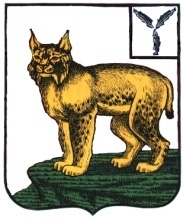 АДМИНИСТРАЦИЯТУРКОВСКОГО МУНИЦИПАЛЬНОГО РАЙОНАCАРАТОВСКОЙ ОБЛАСТИПОСТАНОВЛЕНИЕОт 12.02.2019 г.     № 259О внесении изменения в муниципальнуюпрограмму«Благоустройство Турковского муниципального образования Турковского муниципального района на 2018-2020 годы»В соответствии с Уставом Турковского муниципального района администрации Турковского муниципального района ПОСТАНОВЛЯЕТ:1. Внести в муниципальную программу «Благоустройство Турковского муниципального образования Турковского муниципального района на 2018-2020 годы», утвержденную постановлением администрации Турковского муниципального района от 13 декабря 2017 года № 489, изменение,  изложив перечень программных мероприятий в новой редакции согласно приложению.2. Настоящее постановлениевступает в силу со дня его подписания.Глава Турковскогомуниципального района						       А.В. НикитинПриложение к постановлению администрации муниципальногорайона от 12.02.2019 г.  № 259                                                                                                             «Приложение к постановлению                                                                                                               администрации муниципального                                                                                                             района от 13.12.2017 г. №  489Переченьпрограммных мероприятий муниципальной программы  «Благоустройство Турковского муниципального образования Турковского муниципального района на  2018 - 2020 годы»№ п/пНаименование мероприятийСрокисполнения Объемфинансирования(тыс. руб.)Срокисполнения Объемфинансирования(тыс. руб.)Срокисполнения Объемфинансирования(тыс. руб.)Источник финансированияИсполнитель2018201920201.Выполнение работ  по благоустройству Турковского муниципального образования:1916,02100,01800,0Бюджет Турковского муниципального образованияАдминистрация Турковского муниципального района1.1Содержание мест захоронения180,0200,0180,0Бюджет Турковского муниципального образованияАдминистрация Турковского муниципального района1.2.Уборка несанкционированных свалок387,0200,0100,0Бюджет Турковского муниципального образованияАдминистрация Турковского муниципального района1.3Содержание и благоустройство территорий зон отдыха, катков0,0150,0100,0Бюджет Турковского муниципального образованияАдминистрация Турковского муниципального района1.4.Приобретение и установка контейнеров для мусора0,0100,0100,0Бюджет Турковского муниципального образованияАдминистрация Турковского муниципального района1.5.Изготовление, установка стендов, билбордов, рекламных конструкций, растяжек социальной рекламы40,050,050,0Бюджет Турковского муниципального образованияАдминистрация Турковского муниципального района1.6.Приобретение саженцев цветов и деревьев180,0150,0150,0Бюджет Турковского муниципального образованияАдминистрация Турковского муниципального района1.7.Разбивка клумб, высадка саженцев цветов и деревьев0,050,050,0Бюджет Турковского муниципального образованияАдминистрация Турковского муниципального района1.8.Косметический ремонт детских и спортивных площадок, установка металлических ограждений, ремонт конструкций парка 110,0400,0110,0Бюджет Турковского муниципального образованияАдминистрация Турковского муниципального района1.9.Содержание места складирования ТКО150,0200,0150,0Бюджет Турковского муниципального образованияАдминистрация Турковского муниципального района1.10.Проведение конкурса «Самое благоустроенное домовладение р.п. Турки»10,010,010,0Бюджет Турковского муниципального образованияАдминистрация Турковского муниципального района1.11.Очистка ручья и прилегающей территории «Рысь-1» и «Рысь-2» механизированным способом100,0100,0100,0Бюджет Турковского муниципального образованияАдминистрация Турковского муниципального района1.12.Изготовление и установка конструкций,  установка и  украшение Новогодних елок, праздничное оформление  р.п. Турки200,0200,0100,0Бюджет Турковского муниципального образованияАдминистрация Турковского муниципального района1.13.Ремонт Доски Почета  ул. Советская, 265,010,05,0Бюджет Турковского муниципального образованияАдминистрация Турковского муниципального района1.14.Устройство тротуара по ул. Свердлова в р.п. Турки0,050,00,0Бюджет Турковского муниципального образованияАдминистрация Турковского муниципального района1.15.Обкос улиц (ручным и механизированным способом)0,0200,00,0Бюджет Турковского муниципального образованияАдминистрация Турковского муниципального района1.16.Устройство тротуара по ул. Макаренко в р.п. Турки0,00,0695,0Бюджет Турковского муниципального образованияАдминистрация Турковского муниципального района1.17.Устройство смотровой площадки, установка стелы по ул. Ленина в р.п. Турки153,00,00,0Бюджет Турковского муниципального образованияАдминистрация Турковского муниципального района1.18Устройство колодцев питьевых из ж/б колец по ул. Советская, ул. Матросова, ул. Московская в р.п. Турки371,00,00,0Бюджет Турковского муниципального образованияАдминистрация Турковского муниципального районаОбслуживание сети уличного освещения в р.п. Турки30,030,00,0Бюджет Турковского муниципального образованияАдминистрация Турковского муниципального района2.Оплата за электроэнергию по уличному освещению в р.п. Турки1359,2921000,01000,0Бюджет Турковского муниципального образованияАдминистрация Турковского муниципального района3.Устройство уличного освещения по ул. Железнодорожная, ул. Вокзальная, ул. Ленина, ул. Советская:364,708500,0500,0Бюджет Турковского муниципального образованияАдминистрация Турковского муниципального района3.1.Приобретение фонарей уличного освещения264,708400,0400,0Бюджет Турковского муниципального образованияАдминистрация Турковского муниципального района3.2.Установка фонарей уличного освещения.100,0100,0100,0Бюджет Турковского муниципального образованияАдминистрация Турковского муниципального районаИтого:Итого:3640,03600,03300,0                             Итого по программе:    10540,0»                             Итого по программе:    10540,0»                             Итого по программе:    10540,0»                             Итого по программе:    10540,0»                             Итого по программе:    10540,0»                             Итого по программе:    10540,0»                             Итого по программе:    10540,0»